PERJANJIAN PELAKSANAAN KERJASAMA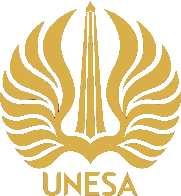 (MEMORANDUM OF AGREEMENT)FAKULTAS/PROGRAM………UNIVERSITAS NEGERI SURABAYADENGANDEPARTEMEN/……….. (NAMA OPD)KABUPATEN/KOTA………..TENTANGIMPLEMENTASI KURIKULUM MERDEKA BELAJARDALAM PROGRAM KULIAH KERJA NYATA TEMATIKNomor: ……………………Nomor: ……………………Pada hari ……., tanggal …….., bulan ……., tahun dua ribu dua puluh dua (00-00-2022), yang bertanda tangan di bawah ini:Nama	: ………………………..Jabatan	: Dekan/Direktur…………Alamat	: Kampus UNESA, Jl. ………………… dalam hal ini bertindak untuk dan atas nama Fakultas/Program ……. , Universitas Negeri Surabaya (Unesa) selanjutnya disebut PIHAK KESATU.Nama	: ……………Jabatan	: …………… Alamat	: ………………….dalam hal ini bertindak untuk dan atas nama … Kab/Kota……………..., selanjutnya disebut PIHAK KEDUA.Berdasarkan Nota Kesepahaman antara Unesa dan ……………… nomor ………….. dan …………………… tanggal ………………… tentang …………………… serta sesuai kewenangan jabatan masing-masing, PARA PIHAK sepakat untuk mengadakan Perjanjian Kerja Sama tentang ……… yang selanjutnya disebut dengan Perjanjian Pelaksanaan Kerja Sama dengan ketentuan dan syarat-syarat sebagai berikut:Pasal 1KETENTUAN UMUMPARA PIHAK sepakat mengadakan kerjasama dalam kegiatan penyelenggaraan program Kuliah Kerja Nyata Tematik (KKNT) yang saling menguntungkan dengan tanpa mengurangi hak masing-masing.Pasal 2LINGKUP KERJA SAMAKerja sama sebagaiman dimaksud dalam pasal (1) berupa:PIHAK PERTAMA bersama PIHAK KEDUA menggelar program Kuliah Kerja Nyata (KKN) tematik di Kecamatan………. yang sesuai dengan visi dan misi kedua belah pihak.Pasal 3SARANA DAN PRASARANAKebutuhan sarana dan prasarana untuk pelaksanaan kerjasama ini disepakati oleh PARA PIHAK berdasarkan hasil musyawarah mufakat atau ketentuan yang berlaku.Pasal 4PEMBIAYAANKebutuhan pembiayaan dan dana untuk pelaksanaan kerja sama ini disepakati oleh PARA PIHAK berdasarkan hasil musyawarah mufakat atau ketentuan lain yang berlaku.Pasal 5JANGKA WAKTUPerjanjian kerja sama ini berlaku 1 (satu) tahun, dan untuk selanjutnya akan dievaluasi dan diperbaharui sesuai dengan ketentuan lain yang berlaku dan kesepakatan PARA PIHAK.Pasal 6PELAKSANAAN KEGIATANPelaksanaan kegiatan dimaksud sesuai kespakatan PARA PIHAK dilaksanakan selama  angka (huruf angka)/ angka (huruf angka) pada unit/bidang dan lokasi yang disepakati.Pasal 7PERSELISIHANApabila timbul perselisihan dalam pelaksanaan maka penyelesaian akan dilakukan secara musyawarah mufakat.Pasal 8KETENTUAN TAMBAHANPARA PIHAK bersepakat bahwa perjanjian ini dapat atau dievaluasi kembali, apabila diperlukan dan bila ada perubahan atau ketentuan baru yang mendesak untuk dapat diselesaikan segera oleh PARA PIHAK secara musyawarah dan mufakat.PARA PIHAK bersepakat bahwa beberapa syarat atau ketentuan yang belum tercantum dalam perjanjian kerja sama ini akan diatur dan dicantumkan dalam suplemen atau addendum yang merupakan bagian tak terpisahkan dalam perjanjian ini, dan ditandatangani oleh PARA PIHAK diatas kertas bermaterai cukup.Pasal 9PENUTUPPerjanjian Pelaksanaan Kerja sama ini dibuat dan ditandatangani pada hari, tanggal, bulan dan tahun tersebut di atas, dalam rangkap 2 (dua) bermaterai cukup masing-masing untuk PIHAK KESATU dan PIHAK KEDUA. Segala Ketentuan serta syarat-syarat yang ada didalamnya berlaku serta mengikat bagi PARA PIHAK yang menandatangani perjanjian ini.PIHAK KESATU,Dekan	 Fakultas/Program…………….Universitas Negeri Surabaya(………………………)PIHAK KEDUA,Kepala/……..(nama OPD)Kabupaten/Kota …………(……………………….)